THE ART OF DESIGN 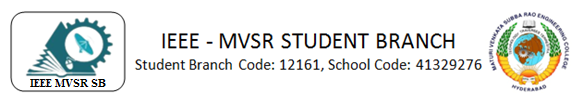 IEEE MVSR SB Women in Engineering Affinity Group (WIE) in association with IEEE MVSR CS in collaboration with IEEE Young Professionals Education Society conducted “THE ART OF DESIGN” A Hands-On UI UX Workshop on the 9th of December 2023. The main aim of the workshop was to introduce the participants on the basics of UI/UX and create simple designs using Figma and Adobe XD.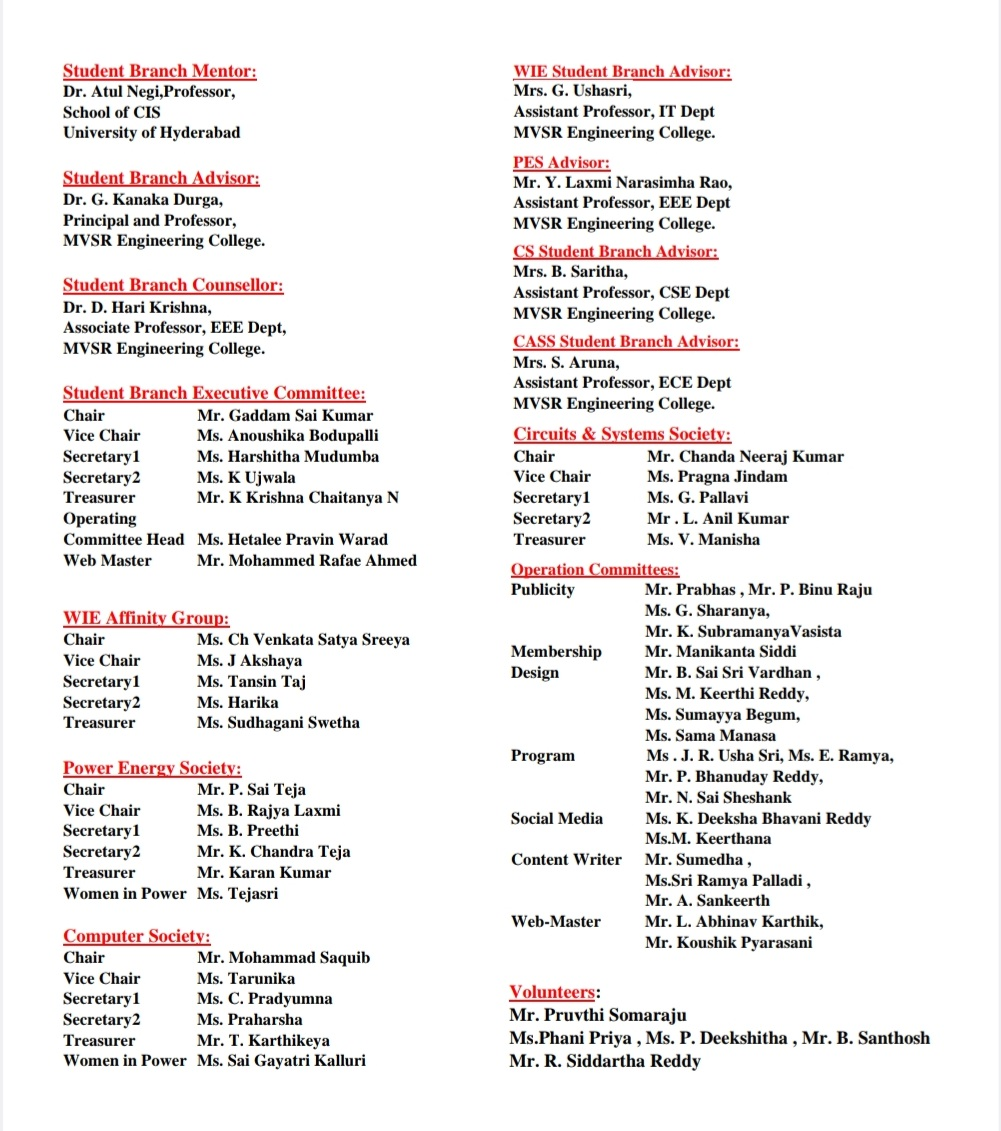 Session Details:Date: 9th December, 2023Timings: 10:00 am - 4:30 pmNo. of Attendees: 62IEEE members: 9; Non-IEEE members: 53Speaker Details: Ms. Surabhi Seetha, Data Associate at Amazon., and Design Team member, IEEE Young Professionals EDSOCPoster of the event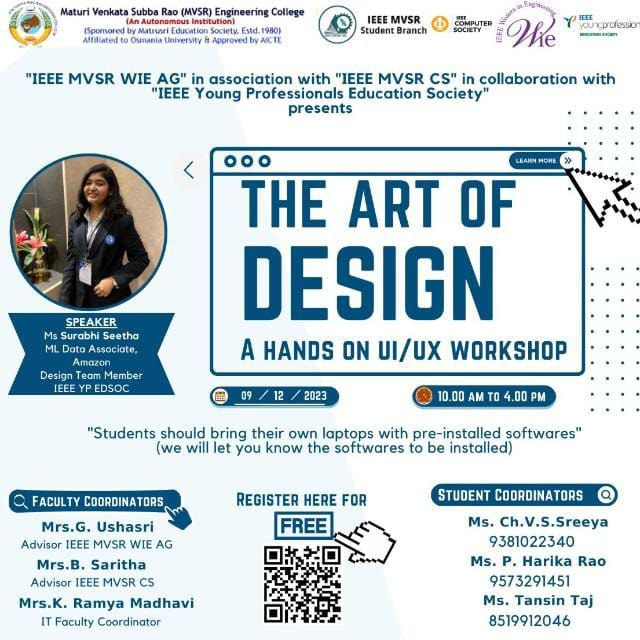 The session commenced with Ms. Harika, Secretary, IEEE MVSR SB WIE Affinity Group, extending a warm welcome to the speaker, Ms. Surabhi Seetha, Data Associate at Amazon., and Design Team member, IEEE Young Professionals EDSOC, Dr. D. Hari Krishna, the IEEE Student Branch Counsellor, Mrs. G. Ushasri, Advisor IEEE MVSR WIE AG, Mrs. B. Saritha, Advisor IEEE MVSR CS, Mrs. K. Ramya Madhavi, IT Faculty Coordinator, the student coordinators, and all the participants.Subsequently, Dr. D. Hari Krishna, addressed the gathering, sharing insights on the importance of attending workshops and the benefits of IEEE membership. Following that, Mrs. G. Ushasri spoke to the participants about the various benefits and importance of being a member of the WIE Affinity Group. Further, Mrs. B. Saritha spoke to the participants on the various benefits and importance of being a member of CS and then smoothly transitioned to hand over the session to the speaker for the commencement of the workshop.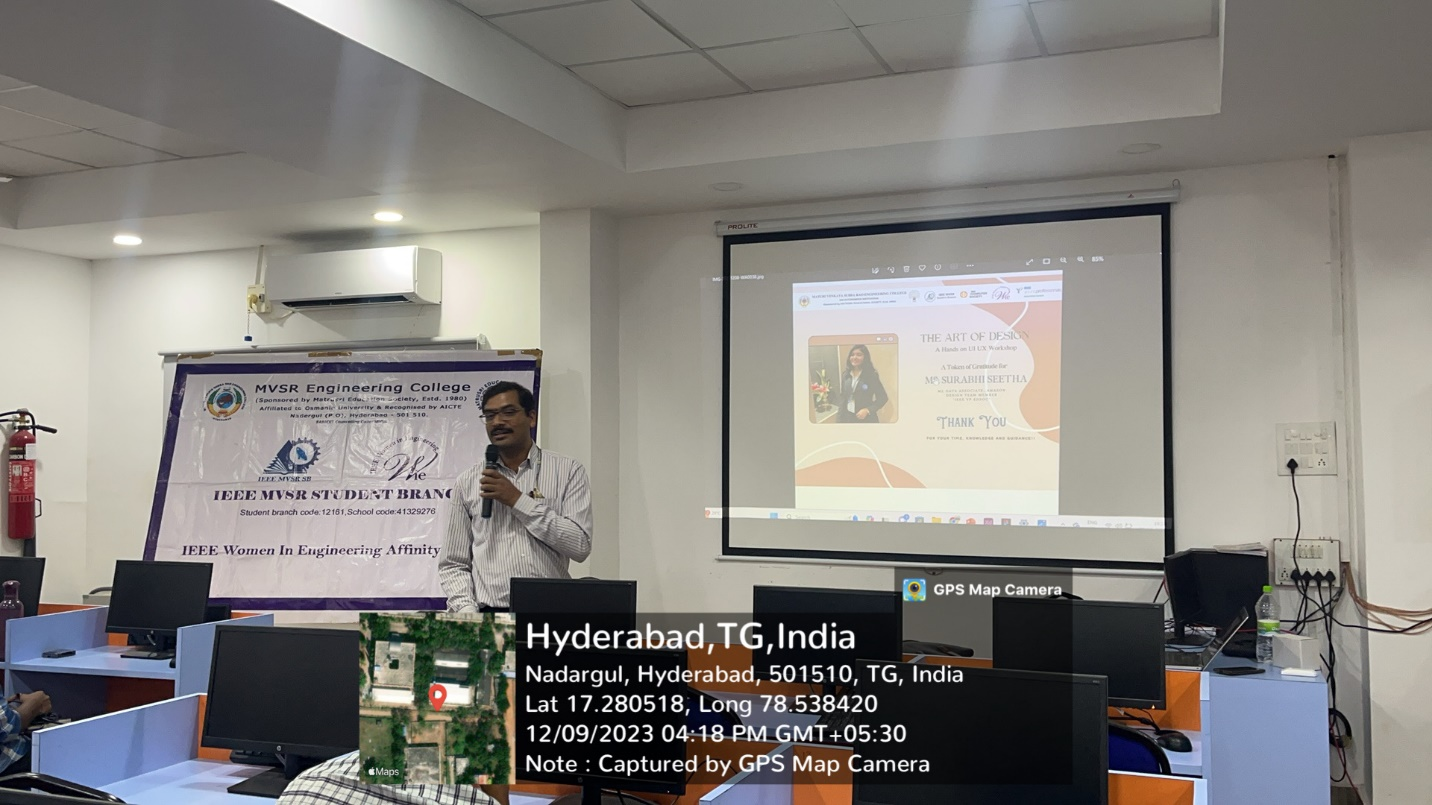 Dr. D. Hari Krishna addressing the gatheringIn the morning session of the workshop, Ms. Surabhi Seetha, our esteemed speaker, provided a comprehensive introduction to UI and UX. She delved into the origins and the basics of Ul and UX, drawing parallels to real-world examples and case studies from industry giants like Zomato and Swiggy. The speaker delved into the workings of a designer's mind, emphasizing the crucial collaboration between designers and developers. Ms. Surabhi took the participants through the various stages of designing from wireframing to high-fidelity design with the session being to be both insightful and engaging.The afternoon session commenced with hands-on experiences in Figma and Adobe XD, enabling participants to unleash their creative instincts. The interactive session facilitated a deeper understanding of the design process as the speaker showcased examples from her designs, explaining the key principles that contribute to effective design.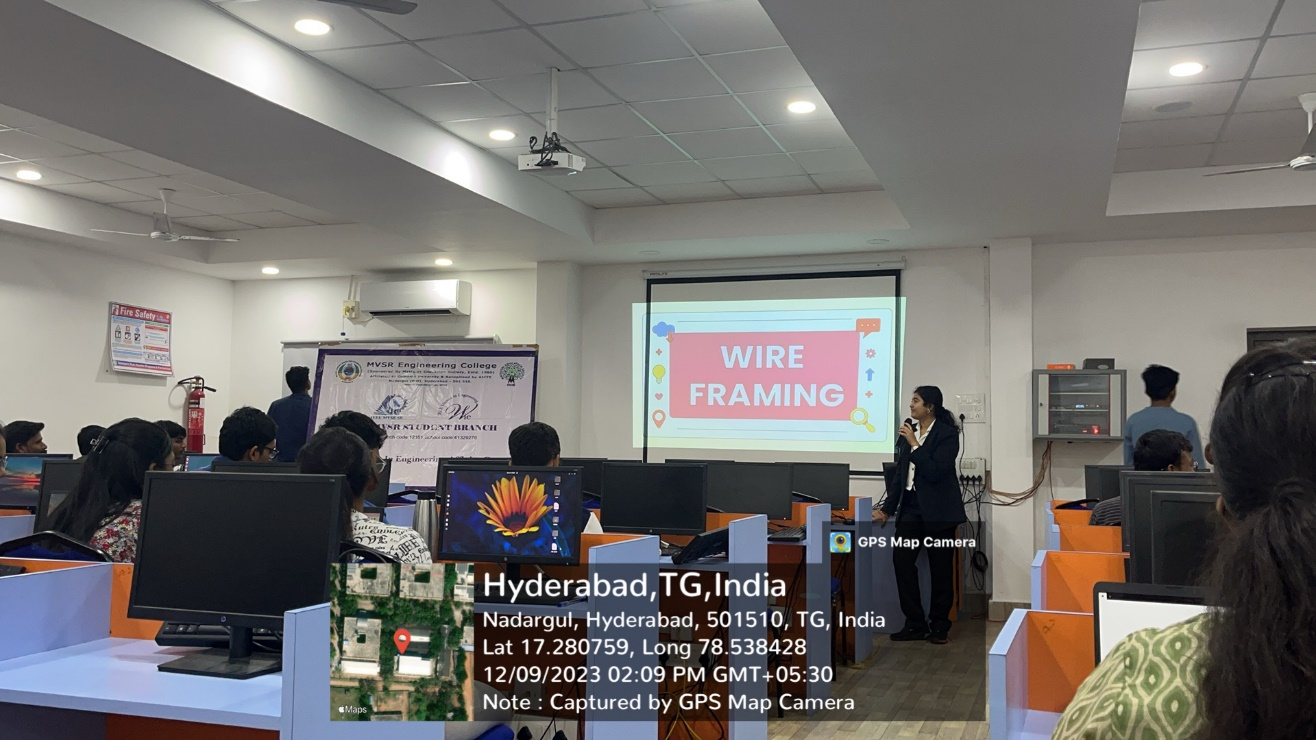 Ms. Surabhi Seetha explaining wireframingFollowing this, participants were tasked with creating their wireframe designs. Subsequently, they worked on either Figma or Adobe XD to develop their low-fidelity designs. The assignment entailed the creation of five pages for an OTT platform, encompassing both the login and home pages.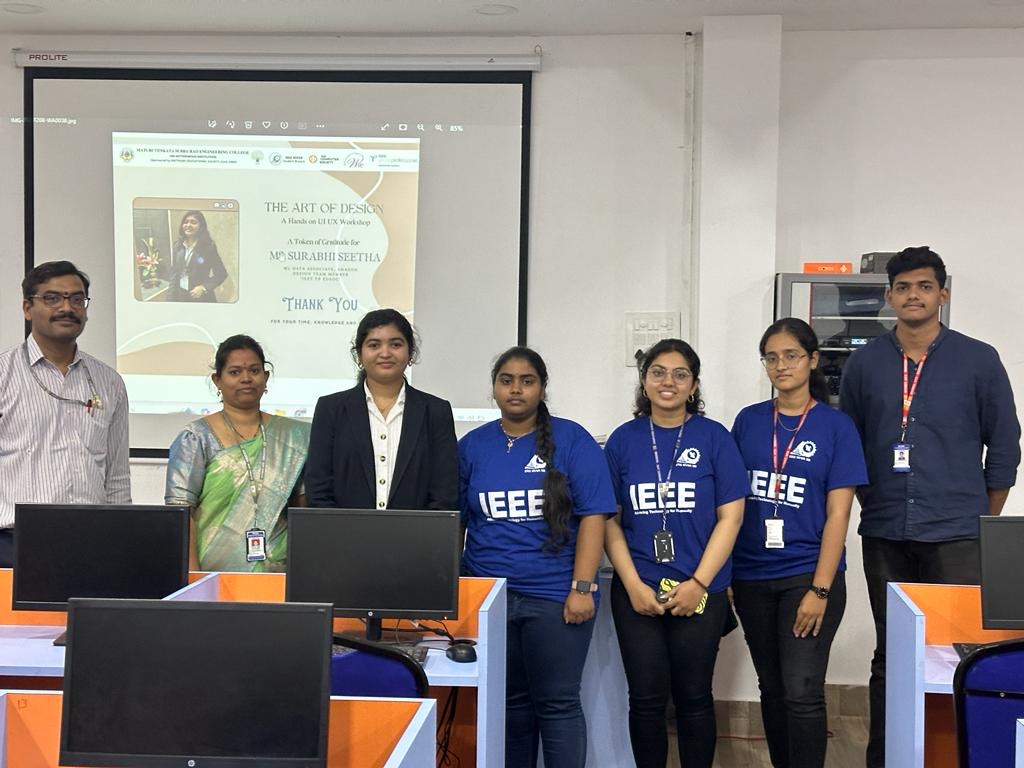 Ms. Surabhi Seetha along with the coordinatorsThe workshop was concluded by Mrs. G. Ushasri who thanked Ms. Surabhi Seetha for sparing her valuable time conducting such an informative workshop about UI/UX Design and for giving the participants a base to work on and hone their skills for their career. Then, Dr. D. Hari Krishna, the IEEE Student Branch Counsellor and Ms. Ch Venkata Satya Sreeya, Chairperson, IEEE MVSR SB WIE Affinity Group presented the speaker, Ms. Surabhi Seetha with a memento to show gratitude. Thereafter, Ms. Akshaya, Vice-Chair, IEEE MVSR SB WIE Affinity Group gave the vote of thanks followed by Ms. Ch Venkata Satya Sreeya who officially ended the workshop and thanked everyone at the venue for attending the event and for their active participation.List of Attendees: Reported by: IEEE MVSR SBS. NoNameRoll NumberIEEE ID1Dr. D. HarikrishnaFaculty904361802Mrs. B. SarithaFaculty950708543Mrs. K. Ramya MadhaviFacultyNA4Mrs. G UshasriFaculty986121385Ch Venkata Satya Sreeya2451-20-737-151974880966J. Akshaya2451-20-735-064992166527Tansin Taj2451-21-733-059992285308P. Harika2451-21-737-1949922906410Bhupathi Reddy Budupu2451-21-737-1329943276811N. Praharsha2451-20-737-1709921606812Karantothu Priyadarshini2451-22-733-138NA13Jahnavi Kurmapu2451-22-733-079NA14Karampuri Anusha 2451-22-733-142NA15Somishetti. Lakshmi Prasanna2451-21-733-017NA16Pendam Aarya Yadav2451-22-734-041NA17Polsani Sai Ram Rao2451-22-733-105NA18Mallareddy shiva prasad2451-21-734-338NA19Ammati Jahnavi2451-22-733-111NA20Thallapallylakshith2451-21-737-312NA21Jampala Swathvik2451-22-733-076NA22Bathini Sai Vikranth Reddy2451-22-733-031NA23Soyam Praveen prakash2451-21-737-182NA24Asini Manisha2451-21-733-018NA25Deekshitha Pilli2451-22-733-086NA26K Sai Krishna Surya Prakash2451-21-737-187NA27Mandadi Rohit Reddy2451-20-733-159NA28Badavath Tharun2451-22-735-307NA29Jammalamadaka Shiva Shreya2451-22-750-009NA30Jevala sreeja2451-22-733-103NA31Vemula Medha2451-22-733-132NA32Onteddu Pooja2451-22-750-008NA33Mohammad Abdul Waheed2451-22-733-078NA34Abhinav Anil Mangala2451-22-733-169NA35Palugulla Naina2451-22-733-186NA36Priyanshu Kakularam2451-22-749-058NA37Chinthakuntla Nandeeshwar Reddy2451-21-734-343NA38Bhukya sruthi2451-21-735-092NA39Velimeneti Preethi Reddy2451-22-733-098NA40Alladi Vishnu sai2451-22-733-044NA41Maliga Varshitha2451-23-733-204NA42Kanugu Rajesh2451-22-733-172NA43Mohammad Shoaib Alam2451-22-748-020NA44Sai Keerthana Chervirala2451-22-733-116NA45Kancherla Venkat Sai2451-21-733-088NA46Saireddy Manasvi2451-22-733-061NA47Harshita Bompalli2451-22-733-021NA48Kondapuram akhila2451-22-733-017NA49Jenige Mythili2451-22-733-005NA50Rithika Anamoni2451-22-733-008NA51A Ruchi2451-22-733-037NA52Gangidi Vineesha Reddy2451-22-750-010NA53Chikka Dinesh2451-21-737-154NA54Kommollu Sulochana preethi2451-22-733-137NA55Ananthula Ujwal2451-22-749-004NA56K Sai Rohit2451-22-733-108NA57Sameer Shukla2451-22-733-108NA58C. Yashwanth Sagar2451-21-734-341NA59Gopanaboyina Sathvik2451-22-735-306NA60Arrabothu Jhansi2451-21-737-184NA61Godeshi Rishitha2451-22-733-075NA62Allaboina Sathya Pranav2451-22-733-124NA